     6th Grade Field Trip Information 	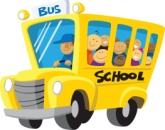 Dear Parents,	This year your child will have the opportunity to participate in two field trips. The first will be Friday, October 28th to Rock City (self-guided tour), and Ruby Falls (guided tour) in Lookout Mountain, GA. The permission form for this field trip is attached to this letter. The cost is $25.00, which includes transportation, admission to all attractions and a pizza lunch (2-3 slices of pizza, one dessert and one soda).  If parents would like to attend they may for $35.00 per parent. The payment deadline for this trip is September 27th. No exceptions.  This will be an extended day field trip with the students returning to school after regular school hours.  Plan to be here around 4:00pm. This field trip is designed to enhance your child’s learning experience and expand on what is being taught in our classrooms. In order for students to get the most out of their experience, they are encouraged to work hard in the classroom and exhibit good behavior. Students who have chronic behavior problems will not be allowed to participate in field trips. If a student has had two ISS assignments, or any OSS days served before the trip, they are not eligible to attend.  If a student makes any payments for a trip and is later deemed ineligible because of behavior, the money is NOT refundable, due to the fact that the venues are paid before the trip takes place and will not refund money to the school. This includes payments made by chaperones. If you are a chaperone you will not be permitted to ride the buses as we are taking Gordon County School busses.  (In the past some parents have chosen to carpool) Comfortable walking clothes and shoes are recommended while visiting Rock City and Ruby Falls.   The path at Rock City is approximately ¾ mile long and is, for the most part, outdoors.  Appropriate seasonal clothing is recommended. The temperature in the cave at Ruby Falls is around 60 degrees year round, but with the humidity in the cave it feels more like 70 degrees. Comfortable shoes are suggested as the total walk is a little under a mile and the pathways, although paved, are uneven in some places. Heels, sandals, or backless shoes are not suggested.We look forward to this awesome trip! Feel free to e-mail or call if you have questions!Please return with payment to Homeroom Teacher by Tuesday, September 27thThanks you,The Sixth Grade Teachers***I have read and understand all the terms and conditions of the 6th grade field trips.________________________________   ______________________________Parent’s Signature					Child’s Name